БОЙОРОҠ                                                        РАСПОРЯЖЕНИЕ29 июнь  2018 й.                                  № 35                             29 июня  2018 г.Об утверждении состава комиссии по проведению специальной оценки труда и графика проведения специальной оценки условий труда.     В целях реализации положений Трудового Кодекса РФ, а также в соответствии с Федеральным законом от 28.12.2013 г. №426-ФЗ «О специальной оценке условий труда»:1.Создать постоянно действующую комиссию по проведению специальной оценки труда в составе:Председатель комиссии : Ринатова Г.Р.- и.о. управляющего делами Члены комиссии: Сайфуллина Д.М. – специалист 1 категории                              Байгузина О.Р. – специалист 1 категории.2. Комиссии организовать работу по проведению специальной  оценке условий труда в соответствии с требованиями Федерального закона № 426-ФЗ от 28.12.2013 г. и иных нормативно – правовых документов, регламентирующих процедуру проведения специальной оценки условий труда.3. Довести информацию о проведении специальной оценки условий труда в организации до руководителей структурных подразделения и иных заинтересованных сторон.4.Обеспечить доступ экспертов организации, оказывающей услуги по проведению специальной оценки условий труда к рабочим местам, а также обеспечить им предоставление необходимой информации, материалов и документации относящейся к целям специальной оценки условий труда.5. Завершить работы по проведению специальной оценки условий труда и утвердить отчет о ее проведении не позднее «30» ноября 2018 года.И.о. главы сельского поселения                                    Р.Г.ЯгудинБашкортостан РеспубликаһыныңШаран районымуниципаль районыныңАкбарыс ауыл Советыауыл биләмәһе  башлығыАкбарыс ауылы, Мәктәп урамы, 2 тел.(34769) 2-33-87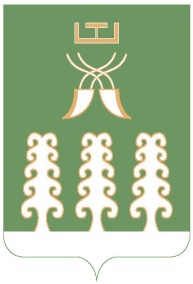 Глава   сельского поселения Акбарисовский сельсоветмуниципального района Шаранский районРеспублики Башкортостанс. Акбарисово, ул. Школьная, 2 тел.(34769) 2-33-87